Snack Calendar					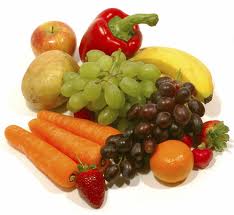 La clase de la Sra. WieberSeptemberOctober NovemberReminders:     Fruits & Vegetables only!  (No watermelon please)	          There are 23 students in the class.  Because a ½ piece of fruit is a serving,  we need just 12 pieces of fruit each day.	          Send fresh fruits or vegetables on your assigned day, or send dried, canned, or frozen snacks on any day.12345678    Hannah9  Dominic10  Finn11  Erin12  Erik131415  Andrina16  Grayson17  Lucille18  Mackenzie19  Claire20  2122  Vincent23  Julian24  Arjuna25  Ziyad26  Logan272829  Casey30  Mariah1  Sophia2  Luciana3 Auvionna456  Marcus7  Kaelin8  Arianna9  Hannah10  Dominic111213  Finn14  Erin15  Erik16  No School17  No School181920  Andrina21 Grayson22  Lucille23  Mackenzie24  Claire252627  Vincent28  Julian29  Arjuna30  Ziyad31  No School123  Logan4  Casey5  Mariah6  Sophia7  Luciana8910  Auvionna11  Marcus12  Kaelin13  Arianna14  Hannah151617  Dominic18  Finn19  Erin20  Erik21  Andrina222324  Grayson25  Lucille2627282930